Laboratorní práce č. 4: Dýchací soustava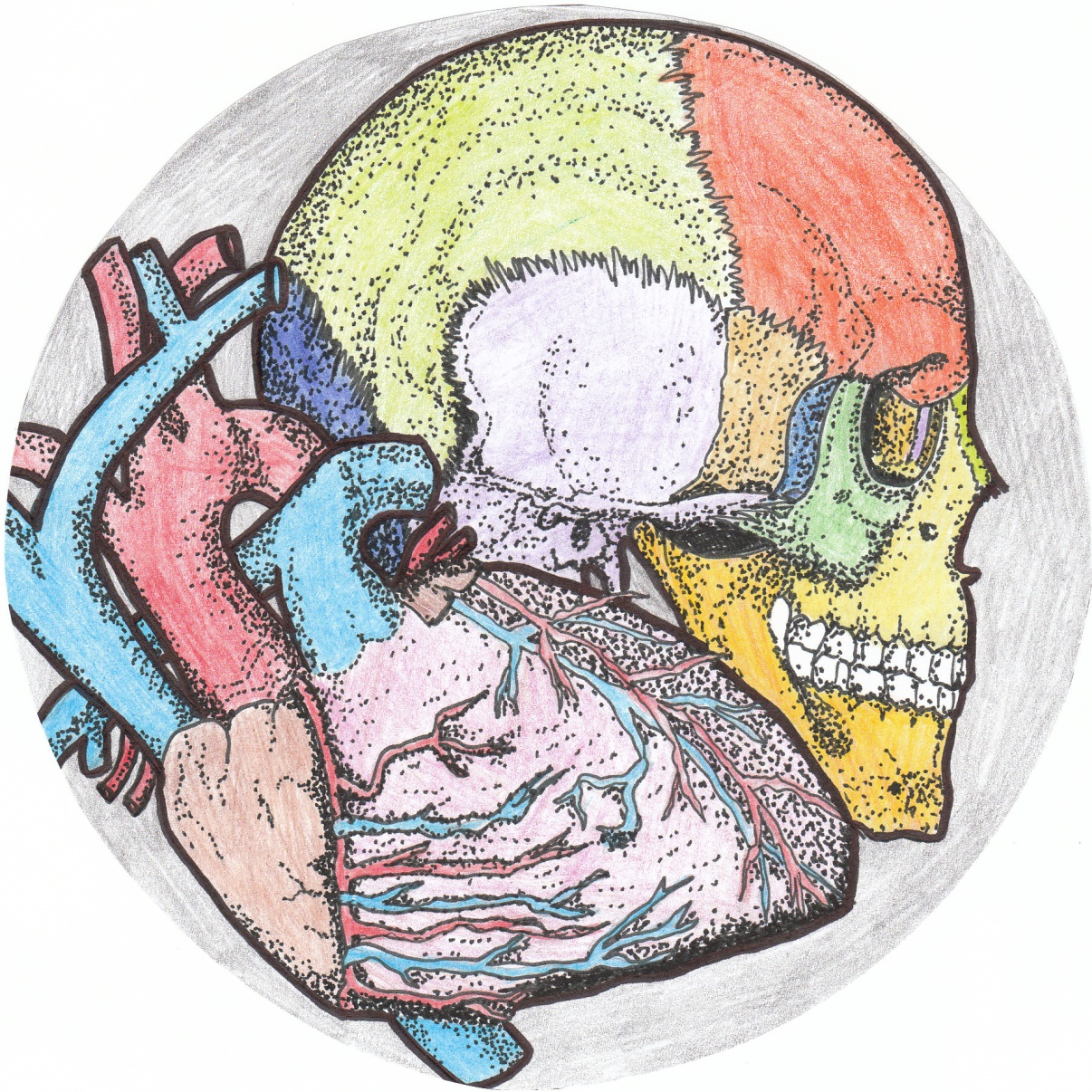 Co znamenají pojmy vnitřní a vnější dýchání?dýchání v místnosti a venku výměna dýchacích plynů mezi krví a tkáněmi a výměna dýchacích plynů v plicíchvýměna dýchacích plynů v plicích a výměna dýchacích plynů mezi krví a tkáněmi pojmy neexistujíKteré svaly se podílejí na nádechu a výdechu?svaly hrudníku a brániceplicní svalysvaly hrudníku a bránice a svaly prsníspeciální dýchací svaly rozmístěné v celé dýchací soustavěDutina nosní je významná pro:čistění, předehřívání, zvlhčování vzduchu a čichčistění, předehřívání, zvlhčování vzduchu zvyšování tlaku vzduchu, aby mohl proběhnout nádechsnižování tlaku vzduchu, aby mohl proběhnout výdechHrtan je tvořen:kostní tkáníchrupavkousvalstvemvazivemExpirační rezervní objem je:množství vzduchu, které si v plicích schováváme na horší časyvzduch, který už nemůžeme vydechnoutrezerva, která v plicích zůstává u trénovaných lidímnožství vzduchu, které je možné ještě vydechnout po normálním výdechu Řešení: 1B, 2A, 3A, 4B, 5DPro efektivní výměnu plymu v plicích je nezbytný prvek:železohliníkkřemíkvápníkOdkysličená krev do plic je vedena:není žádný speciální krevní oběhvrátničním oběhemmalým krevním oběhemvelkým krevním oběhemČichová sliznice je umístěná v:ústechprůduškáchplicíchstropě nosní dutinyPlíce jsou chráněny:hrudníkemvrstvou svalůvazivovým obalembřišní stěnouCelková kapacita plic je:množství vzduchu, které prodýcháme za jednu minutumnožství vzduchu, které nadechneme při usilovném nádechuvětší množství vzduchu než dokážeme vydechnout právě ten vzduch, který při usilovném výdechu vydechnemeŘešení: 1A, 2C, 3D, 4A, 5CHorní cesty dýchací končí:Eustachovou trubicínosohltanemhrtanemhltanemDýchací cesty jsou vystlány:dlaždicovým epitelempřechodným epitelemcylindrickým epitelemřasinkovým epitelemSvalstvo v plicích:neníje jen málozajišťuje nádech a výdechje jen u trénovaných osobAstma je:u netrénovaných osobotok sliznic v hrtanuucpání průdušek předmětemchorobné zúžení průdušekKapacita plic:zvyšuje se při tréninku (sport, hra na dechové nástroje)tréning nemá vlivvliv má jen sportvliv má jen hra na dechové nástrojeŘešení: 1D, 2D, 3A, 4D, 5AŘasinkový epitel má význam zejména:při výměně dýchacích plynůpři prokrvení sliznicepři samočištění plicpři vylučování odpadních látekŘasinkový epitel:kouření na něj nemá vlivje ničen při kouřeníje jen u dětídospělí lidé ho nepotřebujíPrůměrná vitální kapacita plic u dospělého člověka je asi:kolem 8l vzduchu5 až 6l vzduchu2 až 3l vzduchu10 až 11l vzduchuDolní cesty dýchací začínají:průduškamirozhraním mezi dutinou nosní a nosohltanemhrtanovou příklopkouv plicíchZákladní význam dýchací soustavy je výměna dýchacích plynů:kyslíkukyslíku a oxidu uhličitéhooxidu uhličitéhovodních parŘešení: 1C, 2B, 3B, 4C, 5BÚkoly:	 Umělé dýchání z plic do plicPráce hrudníku při dýcháníZjišťování vitální kapacity plicPomůcky: resuscitační loutka, ochranná rouška, krejčovský metr, spirometr, učebnice, počítač s přístupem na internetÚkol č. 1 – UMĚLÉ DÝCHÁNÍ Z PLIC DO PLIC Postup:  Nastuduj z dostupných zdrojů postup při poskytnutí umělého dýchání. Zásady vypiš do protokolu a ověř umělé dýchání v praxi na resuscitační loutce.Vypracování:Úkol č. 2 – PRÁCE HRUDNÍKU PŘI DÝCHÁNÍPostup:  Dej ruce v bok, posunuj je asi o 20 cm nahoru a při tom zhluboka dýchej. Tím zjistíš, které svaly jsou v činnosti. Zapiš do protokolu výsledek pozorování.Změř obvod hrudníku krejčovským metrem po nádechu a po výdechu. Zapiš výsledky měření a porovnej s ostatními ve skupině.Spočítej počet nádechů v klidu a po námaze. Porovnej s ostatními ve skupině..Vypracování: Úkol č. 3 – ZJIŠŤOVÁNÍ VITÁLNÍ KAPACITY PLIC Postup:  Několikrát se zhluboka nadechni a vydechni. Pak se nadechni co nejvíce a vydechni do hadičky spirometru. Na přístroji zjisti množství vydechnutého vzduchu. Porovnej s výsledky, které vyhledáš na internetu, porovnej s výsledky ve skupině. Vypracování: Závěr: Shrňte poznatky, které jste získali v tomto úkolu laboratorní práce.Zdroje informací:Černík, V., Bičík, V., Martinec, Z. Přírodopis 3 pro 8. ročník základní školy a nižší ročníky víceletých gymnázií.  Praha: Libertas, a. s., 1. vydání. ISBN 80-85937-97-2Jelínek, J., Zicháček, V. Biologie pro gymnázia. Olomouc: Nakladatelství OLOMOUC, 2004. ISBN 80-7182-177-2Vlastní tvorbaÚvodní obrázek: Mgr. Ludmila MaláAutor: Ing. Dušan Rychnovský